PENGARUH LAYANAN BIMBINGAN KELOMPOK DENGAN TEKNIK SIMULASI TERHADAP SIKAP TOLERANSI SISWA DALAM PERGAULAN PADA KELAS VIII SMP NEGERI 4 TANJUNG MORAWATAHUN AJARAN 2017/2018SKRIPSIOLEH :SYAFITRINPM. 131484143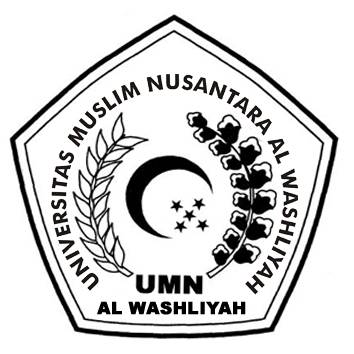 F A K U L T A S    K E G U R U A N   D A N   I L M U   P E N D I D I K A NUNIVERSITAS MUSLIM NUSANTARA AL–WASHLIYAHMEDAN2017PENGARUH LAYANAN BIMBINGAN KELOMPOK DENGAN TEKNIK SIMULASI TERHADAP SIKAP TOLERANSI SISWA DALAM PERGAULAN PADA KELAS VIII SMP NEGERI 4 TANJUNG MORAWATAHUN AJARAN 2017/2018Skripsi ini Diajukan untuk Melengkapi Persyaratan Tugas – Tugas dan Memenuhi Syarat -  Syarat  Untuk Mencapai Gelar Sarjana Pendidikan pada Jurusan Ilmu Pendidikan  Program Studi Bimbingan dan KonselingOLEHSYAFITRINPM. 131484143F A K U L T A S    K E G U R U A N   D A N   I L M U   P E N D I D I K A NUNIVERSITAS MUSLIM NUSANTARA AL–WASHLIYAHMEDAN2017